MONDAYTUESDAYWEDNESDAYTHURSDAYFRIDAY2 Labor DayNo School 3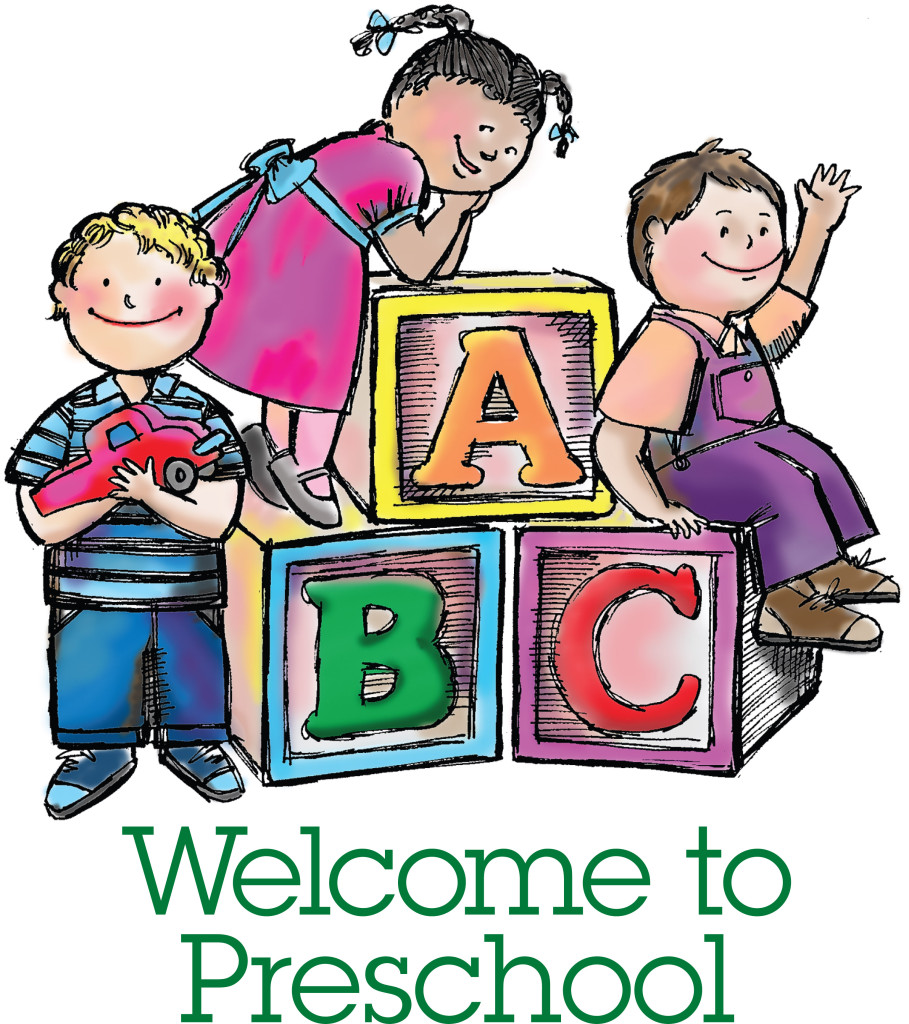  44’s First day of Preschool.Getting to know FRIENDS, TEACHERS, SCHOOL & CHURCH. Begin Lord’s Prayer, Pledge of Allegiance. Free Play and Outside. Jesus loves me!56Making new friends.Making & learning school rules.Painting fun.Free Play and Outside fun.God loves each of us the same.9Intro letter “Ff” & learnbeginning sound. Letter “f” craft. Painting fun.Learn about feelings.Friendship stories.Music. 1011Last day to purchase BSO chaperone tickets. Continue letter “Ff”. Chapel. Journal writing.Intro Five Senses. Playground.Hardee’s NightNursery Road5:00 to 8:00 pm1213Last day to purchase Disney On Ice tickets.Review letter “Ff”.  Intro sense of “TOUCH”. Touch & Feel box. Explore church grounds to feel different textures. Fire Drill. 1st Reading Challenge due.16Intro letter “Ll” & learnbeginning sound.Intro sense of “SIGHT”.“Seeing” the magic of colors. Leaf craft.Cutting and counting fun.Music. 1718Continue letter “Ll”. Journal writing.Intro sense of “TASTE”. (Sweet, Salty, Sour). Graphing fun. 1920Bring your lunch today!Review letter “Ll”.Letter “l” craftIntro sense of “SMELL”. “What’s that smell?” game.Reading Challenge due.23Intro letter “Pp” & learn beginning sound. Intro sense of “HEARING”. Exploring sounds of musical instruments. Painting “p” craft.Patterns. Music.2425Picture day. Individual & class photographs. Wear your favorite outfit. Please bring siblings to be photographed at beginning of class time.Journal writing. Review five senses.Cutting activity.2627Pumpkin patch chaperone money due. Last day to pay the required Activity fee and to return the Developmental Screening Questionnaires. Continue letter “Pp”.  Painting. Counting activity. Reading Challenge due.30No Preschool(AA Co. Schools Closed) .